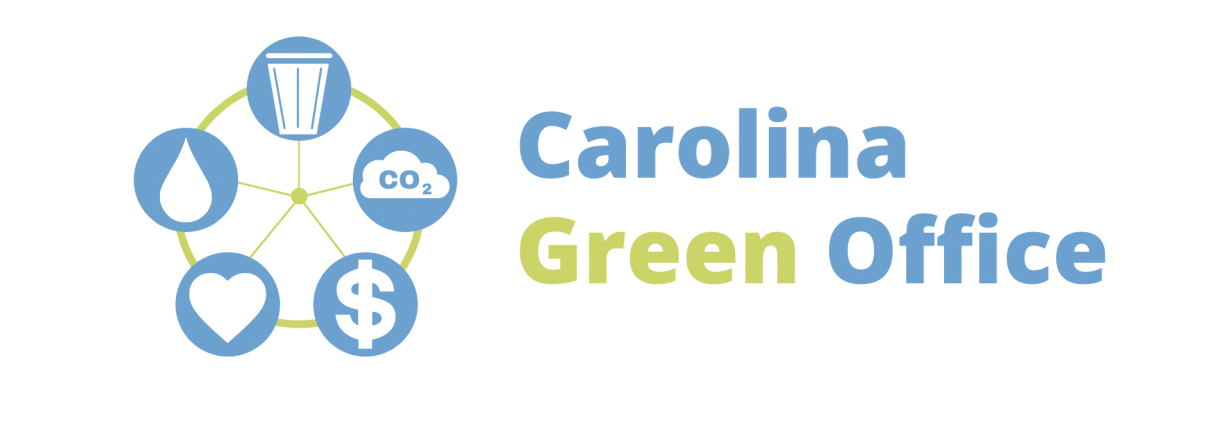 Conserving water may seem like a big task, but there is an easy way to make sure we are conscious about our water consumption: by paying attention to leaks. In the US alone, water leaks account for almost one trillion gallons of wasted water annually. By making sure to report leaks as soon as you see them, the office not only saves money but works towards UNC’s goal of reducing our water footprint.In the office, we can all do our best to be aware of leaky faucets, bathrooms, kitchens, and pipes. These may be denoted by the presence of water, but look out for unusual stains and rust in these areas as well. We appreciate everyone’s help in improving our sustainable water usage practices!How to Report a LeakClick HERE or for emergencies call 919-962-3456 to report a water leak in the office